As a member of the Community of St Chad from March 20__ to March 20__, I commit to the five rhythms of grace and a pattern of daily prayer.  As part of the community,   I will pray for other members, and meet in a companion group where possible. 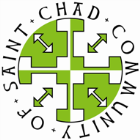 *Name ……………………………………………………….………………………………*Email Address Address ……………………………………………………………………………………..*Parish ……………………………..………………………………………………….……. *Deanery …………………………………………………………………………………....Are you part of a spiritual companion group Yes / No  If no, would you like to be put in touch with other community members to form a group? Yes / No  (Information marked with an * will be shared with other members of the community.)